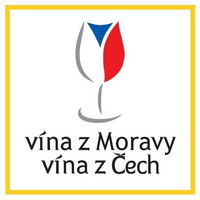 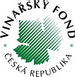 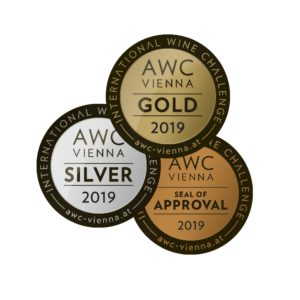 Naši vinaři si odvážejí z Vídně neuvěřitelných 298 medailíTisková zpráva ze dne 25. září 2019Moravští a čeští vinaři uspěli na prestižní světové soutěži AWC Vienna a přivážejí 67 zlatých a 231 stříbrných medailí. Včetně Ocenění dobré kvality („Seal of Approval“) tak získali naši vinaři na jedné z největších soutěží vín na světě úctyhodných 391 ocenění. Účast našich vinařů proběhla za finanční podpory Vinařského fondu a organizačního zajištění Národního vinařského centra. Nejúspěšnější byla společnost BOHEMIA SEKT, s.r.o., která získala 4 zlaté a 6 stříbrných medailí a společnost Vinicola, s.r.o., která získala 3 zlaté a 9 stříbrných medailí. Dále se ve Vídni letos dařilo Vinařství Piálek & Jäger, s. r. o., CHÂTEAU VALTICE – Vinné sklepy Valtice, a.s., Vinařství U Kapličky, s.r.o., SPIELBERG CZ, s.r.o., Vinařství Volařík, VÍNO HRUŠKA, s.r.o., Vican Rodinné Vinařství a Vinné sklepy Lechovice, která získala po třech zlatých medailích. „AWC Vienna je jednou z největších mezinárodních soutěží, která je nám z geografického hlediska velmi blízko. Naše vína na ní tradičně sklízí úspěchy, 391 ocenění z 424 zúčastněných vín z České republiky je skutečně vynikající výsledek a potvrzení, že naši vinaři ve zkoušce kvality opět skvěle obstáli,“ komentoval úspěch vinařů Ing. Pavel Krška z Národního vinařského centra, které účast našich vín ve Vídni organizačně zajišťovalo. V letošním roce naši vinaři obstáli v konkurenci 12 617 vín od 1756 producentů ze 42 zemí z celého světa. Všechna vína prošla přísným hodnocením porotců z celého světa, kteří udělovali zlatou medaili vínům se ziskem více než 90 bodů, stříbrnou v rozmezí 87-89,9 bodů a na Ocenění dobré kvality, tedy jakýsi ekvivalent bronzové medaile, muselo víno dosáhnout víno 84 – 86,9 bodů.Hodnocení soutěže AWC Vienna se koná ve Vinařské škole v Klosterneuburgu a slavnostní vyhlášení proběhne ve výstavním paláci vídeňské radnice 27. října 2019.Více o vínech na www.wineofczechrepublic.czVíce o soutěži na: www.awc-vienna.at Pro více informací, prosím, kontaktujte: Ing. Pavel Krška, Národní vinařské centrum, o.p.s.E-mail: pavel.krska@vinarskecentrum.cz Tel.: +420 721 414 575Mgr. Tereza Melišová, Omnimedia, s. r. o.                                                               E-mail: t.melisova@omnimedia.cz                                  Tel.:  +420 774 996 628